MINISTÉRIO DA EDUCAÇÃO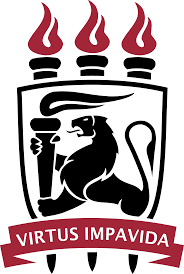 UNIVERSIDADE FEDERAL DE PERNAMBUCO(SETOR E UNIDADE SOLICITANTE)SOLICITAÇÃO DE IMPORTAÇÃO DIRETARecife, ___de ________de _____.Ofício nº. XX/ANO/SETORÀ Pró-Reitoria de Gestão Administrativa - PROGEST ASSUNTO: Importação Direta conforme Proforma Invoice nº _____________Solicito autorização para importação de um _______________(IDENTIFICAR  CLARAMENTE O PRODUTO EM  PORTUGUÊS), modelo _________ ,marca __________, junto ao Fabricante/Exportador _____________________ que será utilizado no projeto de pesquisa intitulado “_____________________ ”  , cuja fonte de financiamento é a_____________(UFPE, CAPES, CNPq, etc).Informo, ainda, que a referida aquisição será utilizada no _____________________(LOCAL DE ALOCAÇÃO DO EQUIPAMENTO), sob a responsabilidade de _______________(RESPONSÁVEL).Essa importação está amparada pela Lei 8010/90 que traz em seu art.1ڍ, § 1º e 2 º que os procedimentos ficam dispensados de controles prévios ao despacho aduaneiro, assim como Decreto nº 6.262 de 20 de novembro de 2007 que dispõe sobre a simplificação dos procedimentos na importação de bens destinados à pesquisa científica e tecnológica.O equipamento é de fundamental importância porque permitirá _________ e será aplicado ___________________________________(EXPLICAR A UTILIZAÇÃO DO EQUIPAMENTO NA PESQUISA). Por se tratar de importação para pesquisa, a UFPE tem isenção total dos impostos federais e estaduais, portanto, propiciará economia significativa para a UFPE.Para qualquer esclarecimento que se fizer necessário, abaixo constam o meu telefone e o contato do exportador.Pesquisador ResponsávelNome:_________________________________________________________________  Departamento: __________________________________________________________E-mail:_______________________________Telefone fixo: _________________________Celular:______________________________Substituto, na ausência do Pesquisador ResponsávelNome:_________________________________________________________________Departamento: __________________________________________________________E-mail:________________________________Telefone fixo: __________________________Celular:_______________________________ Representante do Exportador no ExteriorNome: ________________________________________________________________E-mail:________________________________Telefone: ______________________________Representante do Exportador no Brasil (se houver)Nome: ________________________________________________________________E-mail:________________________________Telefone: ______________________________Atenciosamente,__________________________Nome do SolicitanteJulgo procedente o pedido,____________________________Pró-Reitor/Diretor ResponsávelDe acordo,____________________________Liliana Vieira de BarrosPró-Reitora de Gestão Administrativa